Дата последнего изменения – 20.10.2013Протокол занятия № 2Тема занятия: Устройство компьютера. Far Manager. WinSCPОбязательные задания:Имя файла с геномом: AB361563.fastaЧисло нуклеотидов в последовательности ДНК из файла с геномом: 7848 все; Чтобы определить число нуклеотидов в последовательности ДНК, мы вызываем встроенный редактор в файловом менеджере Far Manager клавишей F4, далее во встроенном в Far редакторе вызываем команду “поиск” клавишей F7, в появившемся диалоговом окне набираем имя нашего файла с геномом и нажимаем клавишу Enter. Редактор находит нужный нам файл.   Описание модели и конфигурации персонального компьютера:Модель: Lenovo ThinkPad T500Архитектура процессора: Processor Intel® Core™2 Duo processor (P8600)Разрядность процессора: 64-bitТип операционной системы: Windows XPРазрядность оперативной системы: 32Объем оперативной памяти: 8 GBТип оперативной памяти: DDR3Частота оперативной памяти: 1333MHz; (http://www.kingston.com)Количество слотов RAM: 2;  Графический адаптер: Монитор WSXGA+ (1680x1050, 129dpi, 200+ nit) 15” LCDХранилище данных: Serial ATA Seagate Momentus XT 750 Gb Hybrid Hard Disk Drives 7200rpm with Full Disk Encryption (FDE) Дополнительное оборудование:Ultra WideBand (UWB) Bluetooth® 2.1Integrated camera, white ThinkLight®DVDRW;WiFi 802.1 abgn;Gigabit EthernetUltranav (Trackpoint + Tachpad);Fingerprint  reader.Фотографии устройства: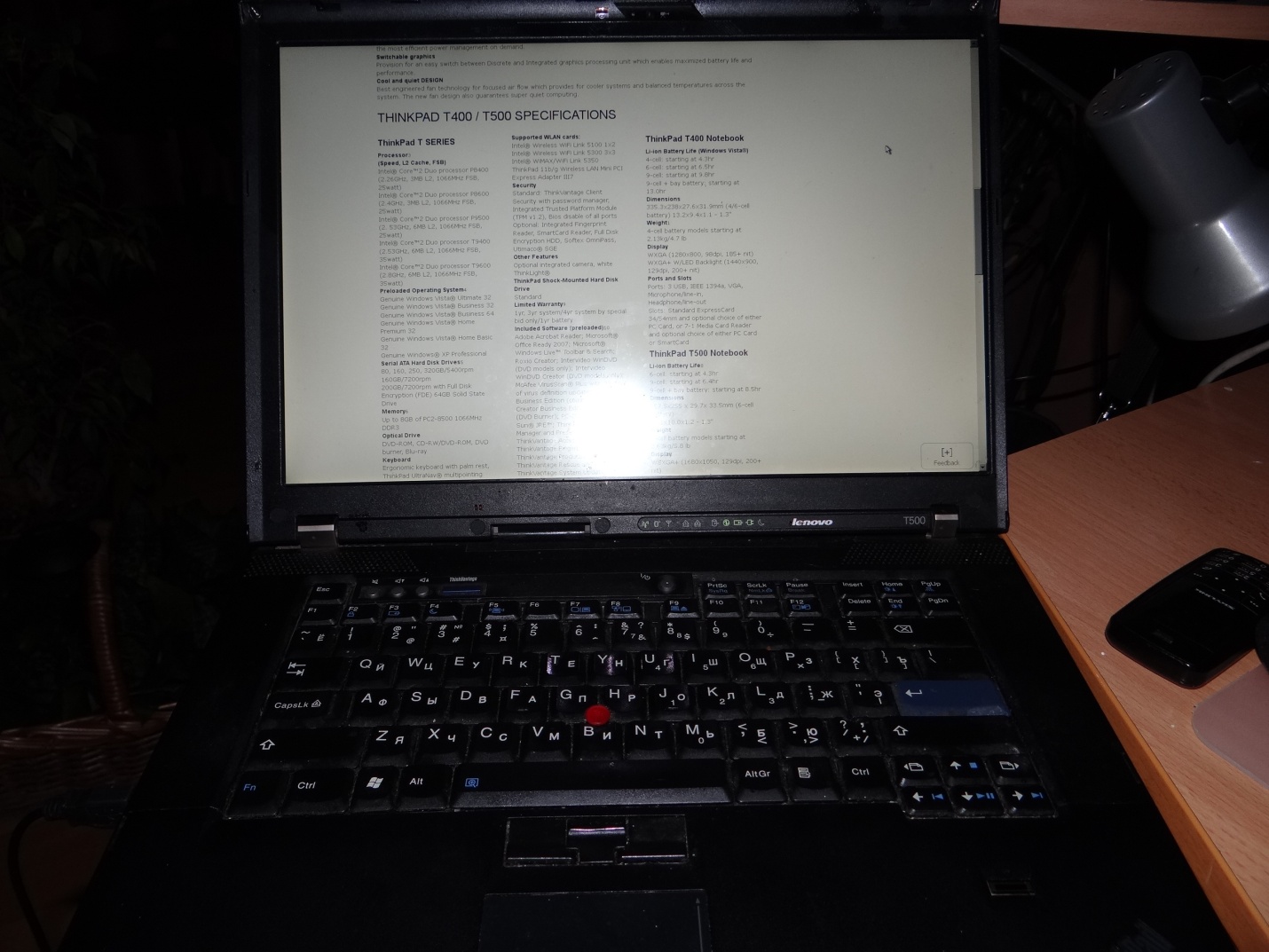 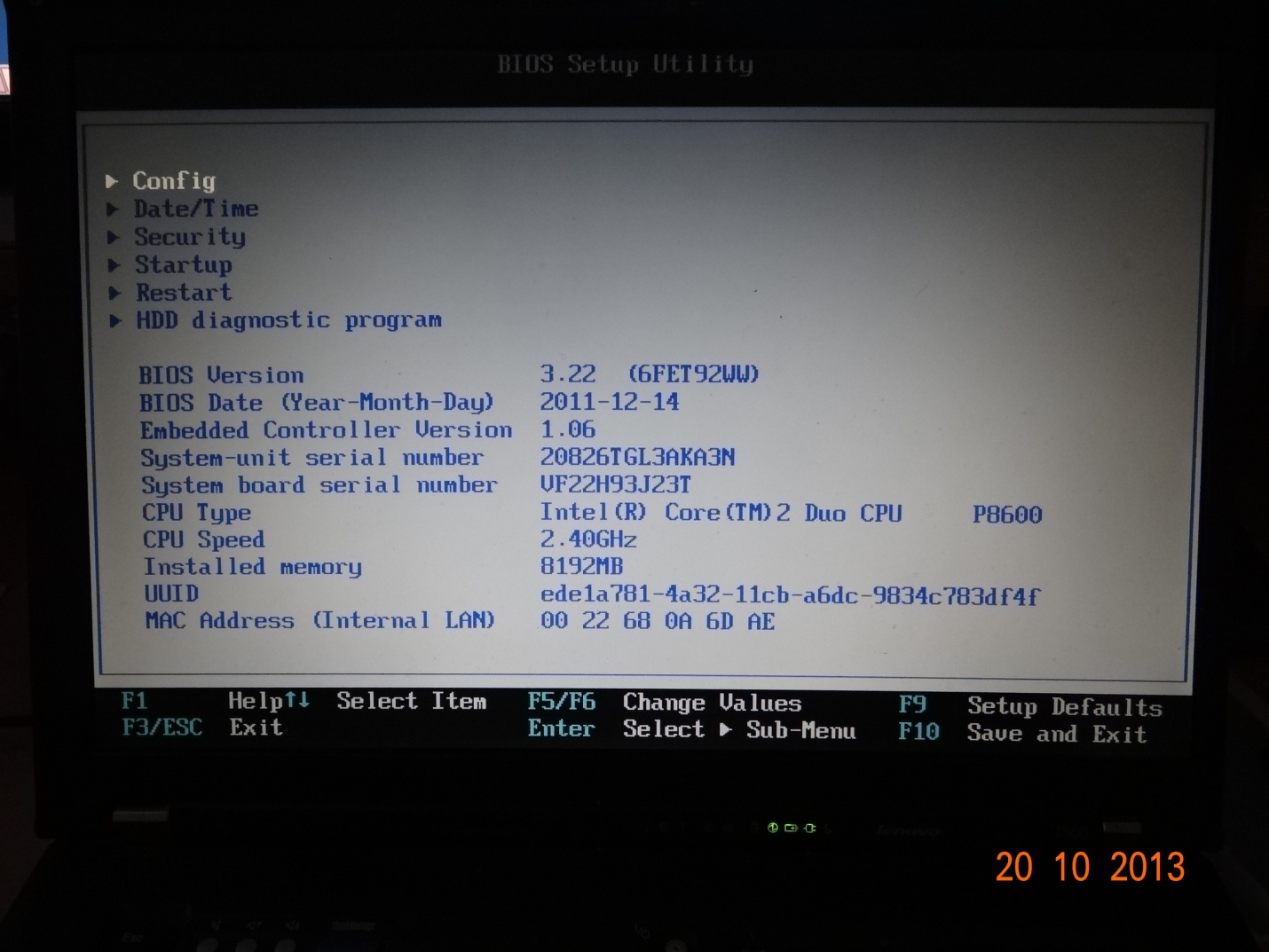 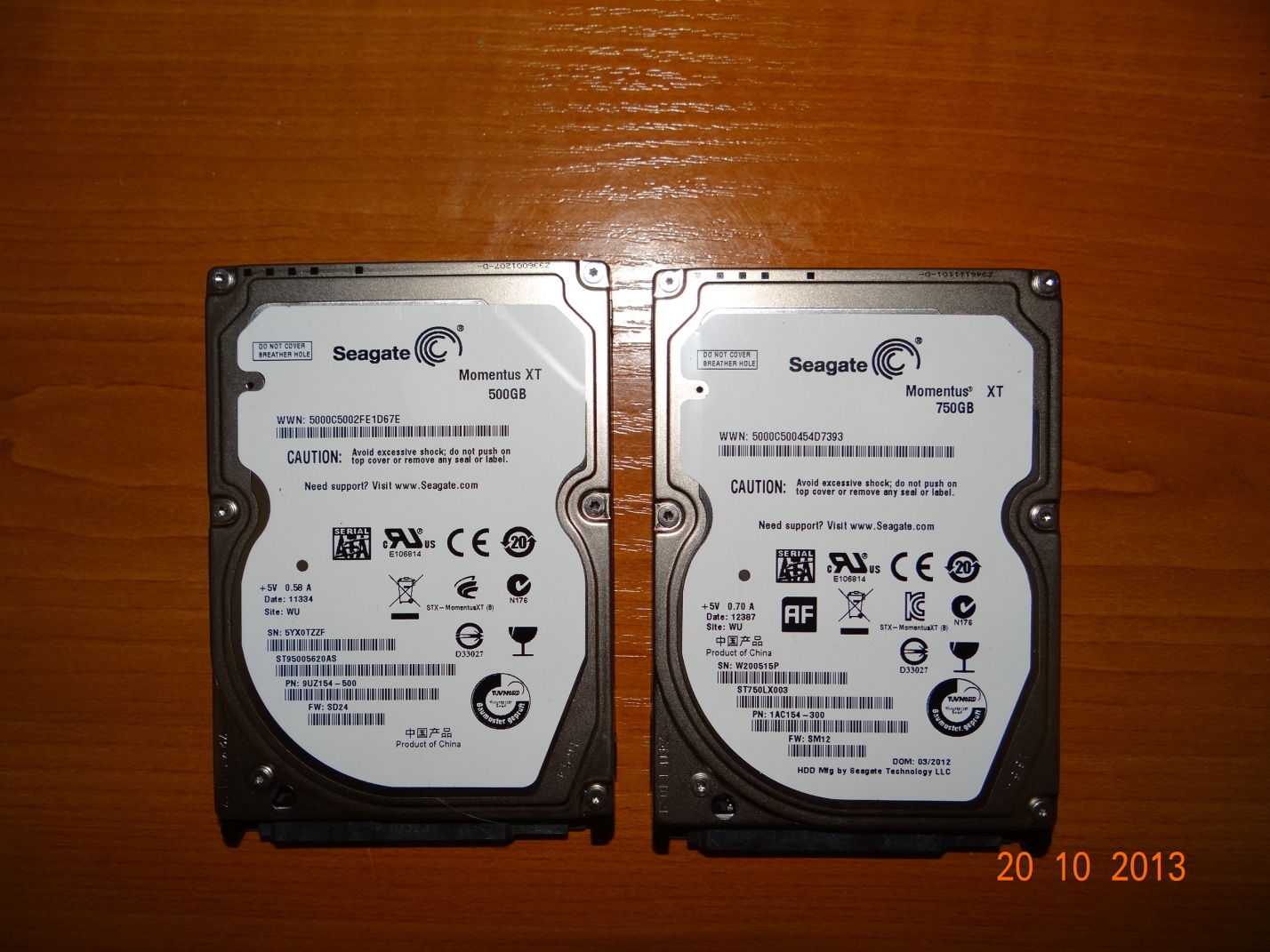 Дополнительные задания:Возможности апгрейда ноутбука в целом ограничены; сейчас уже установлен максимальный объем оперативной памяти (8Gb), я могу предложить заменить гибридный HDD на SSD в качестве разумного варианта совершенствования.Производитель:ATIСерия:Mobility Radeon 3600Код:M86Потоки:120Тактовая частота:600* МГцЧастота шейдеров:600* МГцЧастота памяти:700* МГцРазрядность шины памяти:128 БитТип памяти:GDDR3Объем оперативной памяти:256MBОбщая память:НетDirectX:DirectX 10.1, Shader 4.1Энергопотребление:30 ВтТранзисторы:378 млнТехнология:55 нм